Macromedia Flash тахрирлагичининг асосий ускунавий воситалари.Macromedia Flash дастурий воситасининг бир қатор ускунавий воситалари мавжуд.Фильм яратишда уни мониторда куриш учун экран 800Х600 бўлган мониторда 550Х400 ўлчамли ишчи coҳа тавсия этилади. Macromedia Flash пакетининг асосий элементларини қарашдан олдин биринчи шаблонни яратиш керак. Берилганлардан келиб чиккан x,олда ишчи сохани яратишга киришамиз. Flash дастурий воситасини ишга туширамиз ва экранда қуйидаги шаблонни кўрамиз. 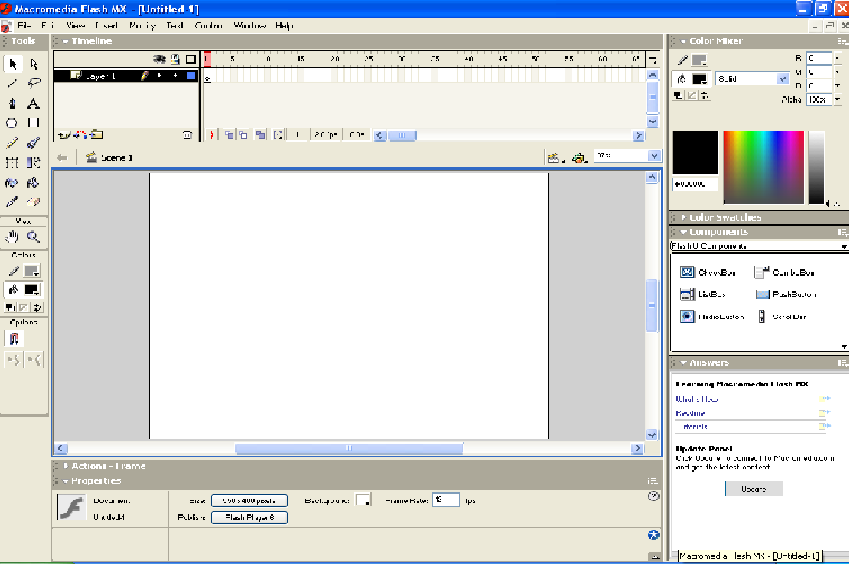 Ишчи соҳанинг ўлчамини аниқлаш. Сичқонча тугмасининг ўнг томонини босиб, пайдо бўлган менюдан Movie Properties банди танланади. Бу ерда кадрнинг частотасини бир секундда 12 та деб қабул килиш тавсия этилади. Ишчи соҳанинг ўлчами пикселларда, фон ранги бизнинг мисолда қора, вертикал ва горизонтал линейка учун ўлчов бирликларида берилади. Xамма ўзгартиришлар киритилгандан сунг Save Default тугмаси ёрдамида уни сақлашни тавсия этамиз. Ишчи мухитни юклаш. Ишчи мухитни юклаш View ва Windows менюларининг бандларида мужассамлашган. Оддий Flash-фильмларни яратиш грамма пакетлар юклангандан кейин Flash-фильмни яратишга киришиш мумкин. Бу фильмни бадиийлаштириш кўп холларда дизайнерли маҳорат ва ғояларингизга боғлиқ. Биз бундан кейн фойдаланувчиларнинг бирон-бир тахрирлагичлардан: Paint, Imaging, Photoshop, Corel Photo Paint ёки улардан хам яхшироқ Corel Draw, Corel Xara, Adobe Illustrator лардан фойдаланишни биладилар деган фикр билан иш юритамиз. Тажрибали ўқувчи Macromedia Flash дастурий воситасининг ускунавий панеллари билан тезда ишлай  бошлайди ва оддий Flash-роликни тузишга киришади.   қуйида биз Flash дастурий воситасидан фойдаланган ҳолда оддий анимация яратишнинг бир неча усулларини кўрсатиб ўтамиз.Shape Twening усули. Ушбу усул  жисмнинг бир турдан  иккинчи турга  айлантириш учун  қўлланилади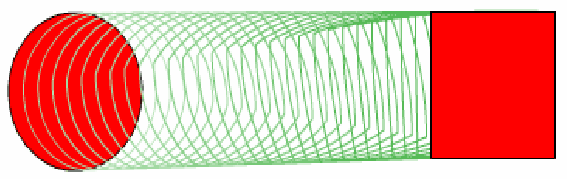 Ушбу усул фақатгина  расм билан ишлашга мўлжалланган, матн билан ишламоқчи бўлсангиз,  текстни расмга айлантириш учун Modify>Break Apart (CTRL+B) ни қўллаган ҳолда фойдаланишингиз мумкин.  Энди биз айлана ва квадратни қўллаган ҳолда Shape Tweening  усулидан фойдаланишни кўрамиз.1.1 қадам. Аввал биз Oval (О) ускунасидан фойдаланган ҳолда  айлана чизамиз.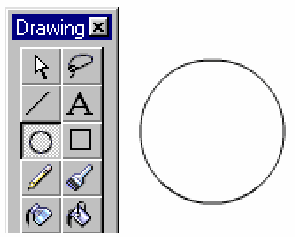 1.2. қадам.  Arrow (А) ускунасини ёқинг ва Timeline чизғичидан 30 рақамни белгиланг. Энди менюдан Insert>Keyframe (F6) ни танланг. Ушбу амал билан сиз  бўлажак роликдан 30 та кдрни белгиладингиз. Ахамият қилинг, кадрлар орасидаги чизғич рул ранг тусга  айланди. 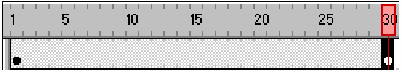 1.3 қадам.  30- кдрда  Rectangle (R) ускунаси ёрдамида  айланадан ўнг томонда  квадрат чизинг. Arrow (А) ускунасини ёқинг.  Айланани белгилаб DELETE тугмаси ёрдамида айланани ўчиринг.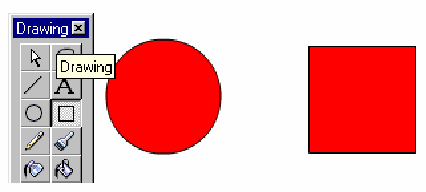 1.4 қадам. Чизғичнинг кулранг соҳасидан  1- билан 30 кадр орасини  сичқонча билан  икки марта белгиланг ва очилган ойнада Twening тугмасини босинг. Shape  операциясини кўрсатинг. 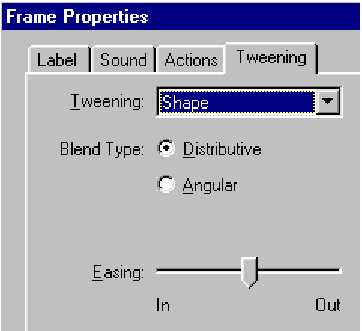 Биринчичи кадрга  курсорни қуйиб Inter тугмасини босиб чизманинг харакатланишини кўринг.  Якуний роликни олиш учун Control>Test Movie (CTRL+ENTER) тугмаларини босинг. 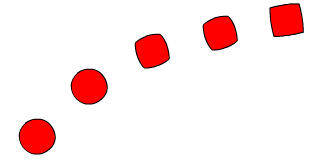 Шарча шундай кўринишда айланадан квадрат ҳолатига ўтишнинг харакатдаги тасвирини кўрамиз.Яна бир усул. Йул буйлаб ҳаракат. 2.1қадам.81–кадрни активлаштириб, анимациянинг  давомийлигини (F6) белгиланг.2.2. қадам.  Insert>Layer дан янги қатлам  яратинг, сичқонча билан  унинг биринчи кадрини активлаштиринг,
иш майдонининг пастки қисмида бутун кенглик буйича Pencil (P)
нструменти ёрдамида Ер сиртига ўхшатувчи  чизиқ чизинг. 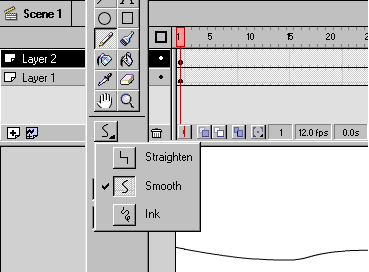 2.3. қадам.  Чизиқни сакраётган коптокнинг йули сифатида қўллайсиз. Сичқонча билан чизиқнинг устида босиб, уни ажратинг ва уни  буфер обменага Edit>Copy (CTRL+C) тугмаси ёрдамида хотирага сақланг. Энди ball_clip (бизда Layer 1) қатлами учун  Ер чизиғилик қатламни яратамиз. Бунинг учун сичқонча билан Layer 1 ни ажратинг. Бунинг учун пуск менюсидан Insert>Motion Guide ни танланг. Guide қатламининг биринчи қатлами: Layer 1  ни сичқонча билан ажратиб кўрсатинг ва  буфер обмена хотирасидагини Edit>Paste in Place (CTRL+SHIFT+V) тугмалари ёрдамида қўйинг. Object  палитрасидан y  координатасида  мавжудидан 220 та қадамни  қўйинг. 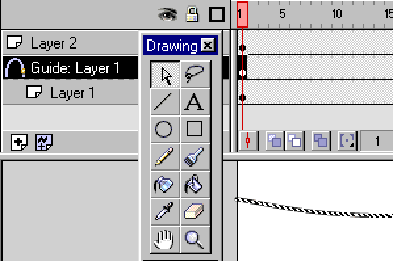 2.4 қадам. Коптокчани  яратилган йўл бўйлаб харакатлантириш учун, анимациянинг биринчи ва охирги  кадрларида коптокни йўлга «тушириб» қўйиш керак.  Ижобий натижага эришиш учун қуйидаги амалларни аниқ бажаринг: Timeline даги биринчи кадрни Layer 1 да фаоллаштиринг. ball_clip объектини кўрсатинг. Modify>Transform>Edit Center буйруғидан фойдаланган ҳолда, объектнинг тахминий  марказини, коптокни ҳосил қилувчи  айлана ичига крестик билан белгиланг. Охирги кадр учун шу амалларни қайта бажаринг. 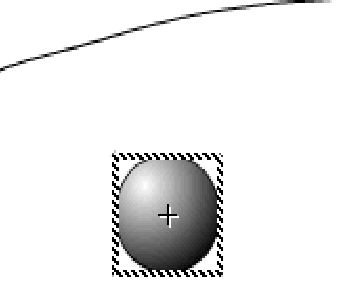 2.5-қадам. Motion Tweening даги биринчи ва охирги кадрга  Layer 1ни беринг ва Snap to Guide ўрнатинг.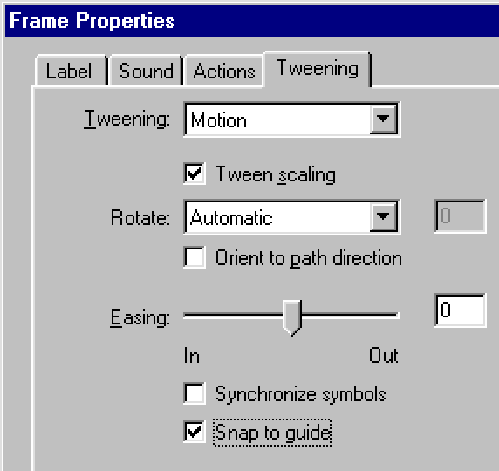 2.6 - қадам. Энди биринчи  кадрда ball_clip объектини марказини йулга, уни берилган троектория бўйлаб  сакраб кетиши учун  кўтаришнинг ўзи етарли. Худди шунинг ўзини охирги кадрда хам бажаринг. Коптокча биз белгилаган троекторияни қабул қилганлигини билиш  учун Onion Skin  ёки Onion Skin Outlines режимидан фойдаланинг. Расмда курсатилгнадек, Timeline тагидаги тугмачани босинг ва маркерни роликнинг барча узунлиги буйича суринг. Ушбу режим  объектни бутун  вақт бўйича харакатинига мулжалланган. 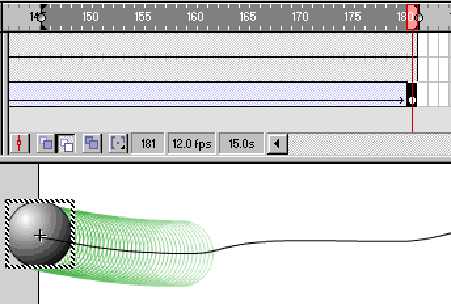 2.7 - қадам.  Роликни (CTRL+ENTER) билан ўтказинг. Агар сиз хаммасини тўғри бажарган бўлсангиз, унда  коптокнинг кинематик ҳаракати кўринади. Энди у ёғи сизнинг фантазиянгизга боғлиқ.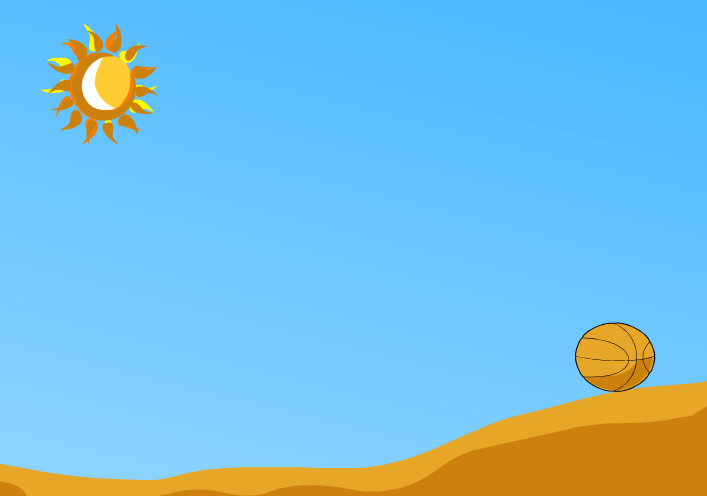 Худи шу кўринишда биз физик ва астрономик жараёнларни  анимацион кўринишга келтиришимиз ва улар ёрдамида  маъруза ва амалий машғулотлари дарсларини олиб боришимиз мумкин.  VI GLOSSARYAtamaning o`zbek tilida nomlanishiAtamaning ingliz tilida nomlanishiAtamaning rus tilida nomlanishiAtamaning nomlanishiaxborot informationинформация1.  Taqdim  etilish  shaklidan  qat’iy  nazar  shaxs, predmet,  dalil,  voqea,  hodisa  va  jarayonlar haqidagi ma’lumotlar.axborotni tashishi  mumkin.  Axborotdan  foydalanish ko‘lamlari  jamiyat  rivojlanishi  darajasini belgilaydi. fayl fileфайлYagona  yaxlit  deb  qaraladigan  ma’lumotlar yoki  dasturlar  majmuasi.  Fon rejimi background modeФоновый режимKompyuter  faqatgina,  haqiqiy  vaqt  maromida ishlanadigan  vazifalardan  bo‘sh  bo‘lganda, amaliy  jarayonlar  bajaruvchi  texnologiya.  fon tovush yozuvi background soundФоновая звукозаписьVeb-sahifa bilan bog‘langan tovush yozuvi fayli. fotokamera photocameraфотокамераHarakatsiz  tasvirlarni  xotira  qurilmasiga  yozish uchun mo‘ljallangan qurilma.GIF Graphics Interchange FormatGIF Grafik  axborot  almashish  formati,  GIF  formati. I nternetda  eng  keng  tarqalgan  graf ik  format. grafik axborot graphical informationГрафиеская информацияSxemalar,  eskizlar,  tasvirlar,  grafiklar, diagrammalar,  ramzlar  ko‘rinishida  ifodalangan ma’lumotlar yoki xabarlargrafik fayl Graphic fileГрафический файлNuqtama-nuqta  kodlangan  tasvirni  o‘z  ichiga olgan  fayl.  Bundan  tashqari,  graf ik  faylga dasturlarda  va  qurilmalarda  ishlatiladigan boshqaruvchi kodlar ham kiradi.grafik muharrir graphic editorГрафический редакторTasvirlarni  tahrirlashni  ta’minlaydigan  amaliy dastur.  